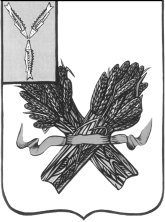 АДМИНИСТРАЦИЯ ДАВЫДОВСКОГО МУНИЦИПАЛЬНОГО ОБРАЗОВАНИЯ ПУГАЧЕВСКОГО МУНИЦИПАЛЬНОГО РАЙОНА САРАТОВСКОЙ ОБЛАСТИПОСТАНОВЛЕНИЕ02 июля 2021 года № 49Об итогах исполнения бюджета Давыдовского муниципального образования за 1-е полугодие  2021 года.                     На основании решения Совета Давыдовского муниципального образования от 16.02.2016 года № 89 «О бюджетном процессе Давыдовского муниципального образования Пугачевского муниципального района Саратовской  области» и в целях своевременного и качественного исполнения бюджета за 1-е полугодие 2021 года, руководствуясь Уставом Давыдовского муниципального образования.ПОСТАНОВЛЯЕТ: Утвердить отчет об исполнении бюджета Давыдовского муниципального образования на 1 июля 2021 года согласно приложению.Опубликовать настоящее постановление в информационном бюллетене «Давыдовского муниципального образования Пугачевского муниципального района»Настоящее постановление вступает в силу со дня его официального опубликования.Глава Давыдовского муниципального образования                                                А.Г. ТарасовГлавный специалист			_____________                   Тихонова Н.В.					       (подпись)                                                                                                                 Приложение к Постановлению администрации                                                                                                                 Приложение к Постановлению администрации                                                                                                                 Приложение к Постановлению администрации                                                                                                                 Приложение к Постановлению администрации                                                                                                                 Приложение к Постановлению администрации                                                                                                                 Приложение к Постановлению администрации                                                                                                                 Приложение к Постановлению администрации                                                                                                                 Приложение к Постановлению администрации                                                                                                                 Приложение к Постановлению администрации                                                                                                                 Приложение к Постановлению администрации                                                                                                                 Приложение к Постановлению администрации                                                                                                                 Приложение к Постановлению администрации                                                                                                                 Приложение к Постановлению администрации                                                                                                                 Приложение к Постановлению администрации                                                                                                                 Приложение к Постановлению администрации                                                                                                                 Приложение к Постановлению администрации                                                                                                                 Давыдовского муниципального образования                                                                                                                 Давыдовского муниципального образования                                                                                                                 Давыдовского муниципального образования                                                                                                                 Давыдовского муниципального образования                                                                                                                 Давыдовского муниципального образования                                                                                                                 Давыдовского муниципального образования                                                                                                                 Давыдовского муниципального образования                                                                                                                 Давыдовского муниципального образования                                                                                                                 Давыдовского муниципального образования                                                                                                                 Давыдовского муниципального образования                                                                                                                 Давыдовского муниципального образования                                                                                                                 Давыдовского муниципального образования                                                                                                                 Давыдовского муниципального образования                                                                                                                 Давыдовского муниципального образования                                                                                                                 Давыдовского муниципального образования                                                                                                                 Давыдовского муниципального образования                                                                                                                 Пугачевского муниципального района                                                                                                                 Пугачевского муниципального района                                                                                                                 Пугачевского муниципального района                                                                                                                 Пугачевского муниципального района                                                                                                                 Пугачевского муниципального района                                                                                                                 Пугачевского муниципального района                                                                                                                 Пугачевского муниципального района                                                                                                                 Пугачевского муниципального района                                                                                                                 Пугачевского муниципального района                                                                                                                 Пугачевского муниципального района                                                                                                                 Пугачевского муниципального района                                                                                                                 Пугачевского муниципального района                                                                                                                 Саратовской области                                                                                                                 Саратовской области                                                                                                                 Саратовской области                                                                                                                 Саратовской области                                                                                                                 Саратовской области                                                                                                                 Саратовской области                                                                                                                 Саратовской области                                                                                                                 Саратовской области                                                                                                                 от 02 июля 2021 года №49                                                                                                                 от 02 июля 2021 года №49                                                                                                                 от 02 июля 2021 года №49                                                                                                                 от 02 июля 2021 года №49                                                                                                                 от 02 июля 2021 года №49                                                                                                                 от 02 июля 2021 года №49                                                                                                                 от 02 июля 2021 года №49                                                                                                                 от 02 июля 2021 года №49                                                                                                                 от 02 июля 2021 года №49                                                                                                                 от 02 июля 2021 года №49                            Отчет об исполнении бюджета Давыдовского муниципального образования                            Отчет об исполнении бюджета Давыдовского муниципального образования                            Отчет об исполнении бюджета Давыдовского муниципального образования                            Отчет об исполнении бюджета Давыдовского муниципального образования                            Отчет об исполнении бюджета Давыдовского муниципального образования                            Отчет об исполнении бюджета Давыдовского муниципального образования                            Отчет об исполнении бюджета Давыдовского муниципального образования                            Отчет об исполнении бюджета Давыдовского муниципального образования                            Отчет об исполнении бюджета Давыдовского муниципального образования                            Отчет об исполнении бюджета Давыдовского муниципального образования                                        Пугачевского муниципального района Саратовской области                                        Пугачевского муниципального района Саратовской области                                        Пугачевского муниципального района Саратовской области                                        Пугачевского муниципального района Саратовской области                                        Пугачевского муниципального района Саратовской области                                        Пугачевского муниципального района Саратовской области                                                                     за 1-е полугодие 2021 года                                                                     за 1-е полугодие 2021 года                                                                     за 1-е полугодие 2021 года                                                                     за 1-е полугодие 2021 года                                                                     за 1-е полугодие 2021 года1. Доходы бюджета1. Доходы бюджета1. Доходы бюджета1. Доходы бюджета1. Доходы бюджета1. Доходы бюджета1. Доходы бюджета1. Доходы бюджета1. Доходы бюджетаНаименование показателяКод строкиКод дохода по бюджетной классификацииУтвержденные бюджетные назначенияУтвержденные бюджетные назначенияИсполненоИсполненоИсполненоИсполнено123445555Доходы бюджета всего, в т.ч.010х7 635 300,007 635 300,002 508 083,182 508 083,182 508 083,182 508 083,18Государственная пошлина за совершение нотариальных действий должностными лицами органов местного самоуправления, уполномоченными в соответствии с законодательными актами Российской Федерации на совершение нотариальных действий010061 10804020 01 1000 1102 000,002 000,00900,00900,00900,00900,00Доходы, получаемые в виде арендной платы, а также средства от продажи права на заключение договоров аренды за земли, находящиеся в собственности сельских поселений (за исключением земельных участков муниципальных бюджетных и автономных учреждений)010061 11105025 10 0000 1208 800,008 800,002 196,142 196,142 196,142 196,14Доходы от сдачи в аренду имущества, находящегося в оперативном управлении органов управления сельских поселений и созданных ими учреждений (за исключением имущества муниципальных бюджетных и автономных учреждений)010061 11105035 10 0000 12010 200,0010 200,005 124,965 124,965 124,965 124,96Доходы от перечисления части прибыли, остающейся после уплаты налогов и иных обязательных платежей муниципальных унитарных предприятий, созданных сельскими поселениями010061 11107015 10 0000 1201 600,001 600,001 683,601 683,601 683,601 683,60Дотации на выравнивание бюджетной обеспеченности из бюджета муниципального района бюджетам сельских поселений (за счет субвенции из областного бюджета)010061 20216001 10 0001 15079 800,0079 800,0039 900,0039 900,0039 900,0039 900,00Субвенции бюджетам сельских поселений на осуществление первичного воинского учета на территориях, где отсутствуют военные комиссариаты010061 20235118 10 0000 150234 200,00234 200,00101 378,36101 378,36101 378,36101 378,36Межбюджетные трансферты, передаваемые бюджетам муниципальных образований на осуществление части полномочий по решению вопросов местного значения в соответствии с заключенными соглашениями010061 20240014 10 0024 1502 263 000,002 263 000,00778 725,52778 725,52778 725,52778 725,52Прочие межбюджетные трансферты, передаваемые бюджетам010061 20249999 10 0054 15046 500,0046 500,00----Прочие безвозмездные поступления от негосударственных организаций в бюджеты муниципальных районов010061 20405099 10 0001 150100 000,00100 000,00100 000,00100 000,00100 000,00100 000,00Налог на доходы физических лиц с доходов, источником которых является налоговый агент, за исключением доходов, в отношении которых исчисление и уплата налога осуществляются в соответствии со статьями 227, 227.1 и 228 Налогового кодекса Российской Федерации010182 10102010 01 1000 110319 300,00319 300,00126 545,27126 545,27126 545,27126 545,27Налог на доходы физических лиц с доходов, источником которых является налоговый агент, за исключением доходов, в отношении которых исчисление и уплата налога осуществляются в соответствии со статьями 227, 227.1 и 228 Налогового кодекса Российской Федерации010182 10102010 01 2100 110--3,973,973,973,97Налог на доходы физических лиц с доходов, полученных от осуществления деятельности физическими лицами, зарегистрированными в качестве индивидуальных предпринимателей, нотариусов, занимающихся частной практикой, адвокатов, учредивших адвокатские кабинеты, и других лиц, занимающихся частной практикой в соответствии со статьей 227 Налогового кодекса Российской Федерации010182 10102020 01 1000 110--3 634,203 634,203 634,203 634,20Налог на доходы физических лиц с доходов, полученных физическими лицами в соответствии со статьей 228 Налогового кодекса Российской Федерации010182 10102030 01 1000 110--15 601,9815 601,9815 601,9815 601,98Налог на доходы физических лиц с доходов, полученных физическими лицами в соответствии со статьей 228 Налогового кодекса Российской Федерации010182 10102030 01 2100 110---579,34-579,34-579,34-579,34Единый сельскохозяйственный налог010182 10503010 01 1000 110109 900,00109 900,00697 276,80697 276,80697 276,80697 276,80Единый сельскохозяйственный налог010182 10503010 01 2100 110--518,95518,95518,95518,95Налог на имущество физических лиц, взимаемый по ставкам, применяемым к объектам налогообложения, расположенным в границах межселенных территорий010182 10601030 10 1000 110825 000,00825 000,00194 290,42194 290,42194 290,42194 290,42Налог на имущество физических лиц, взимаемый по ставкам, применяемым к объектам налогообложения, расположенным в границах межселенных территорий010182 10601030 10 2100 110--8 110,048 110,048 110,048 110,04Земельный налог с организаций, обладающих земельным участком, расположенным в границах межселенных территорий010182 10606033 10 1000 1101 629 000,001 629 000,00308 060,79308 060,79308 060,79308 060,79Земельный налог с организаций, обладающих земельным участком, расположенным в границах межселенных территорий010182 10606033 10 2100 110--7 447,977 447,977 447,977 447,97Земельный налог с физических лиц, обладающих земельным участком, расположенным в границах межселенных территорий010182 10606043 10 1000 1102 006 000,002 006 000,00102 846,29102 846,29102 846,29102 846,29Земельный налог с физических лиц, обладающих земельным участком, расположенным в границах межселенных территорий010182 10606043 10 2100 110--14 417,2614 417,2614 417,2614 417,262. Расходы бюджета2. Расходы бюджета2. Расходы бюджета2. Расходы бюджета2. Расходы бюджета2. Расходы бюджета2. Расходы бюджета2. Расходы бюджета2. Расходы бюджетаНаименование показателяКод строкиКод расхода по бюджетной классификацииУтвержденные бюджетные назначенияУтвержденные бюджетные назначенияИсполненоИсполненоИсполненоИсполнено123445555Расходы бюджета всего, в т.ч.200х9 019 977,779 019 977,774 035 607,634 035 607,634 035 607,634 035 607,63Фонд оплаты труда государственных (муниципальных) органов200061 0102 7130002000 121618 200,00618 200,00361 085,50361 085,50361 085,50361 085,50Взносы по обязательному социальному страхованию на выплаты денежного содержания и иные выплаты работникам государственных (муниципальных) органов200061 0102 7130002000 129186 700,00186 700,0091 154,9491 154,9491 154,9491 154,94Фонд оплаты труда государственных (муниципальных) органов200061 0102 7830078620 12135 700,0035 700,00----Взносы по обязательному социальному страхованию на выплаты денежного содержания и иные выплаты работникам государственных (муниципальных) органов200061 0102 7830078620 12910 800,0010 800,00----Фонд оплаты труда государственных (муниципальных) органов200061 0104 7130002200 1211 568 100,001 568 100,00626 607,99626 607,99626 607,99626 607,99Взносы по обязательному социальному страхованию на выплаты денежного содержания и иные выплаты работникам государственных (муниципальных) органов200061 0104 7130002200 129473 600,00473 600,00117 501,02117 501,02117 501,02117 501,02Прочая закупка товаров, работ и услуг для обеспечения государственных (муниципальных) нужд200061 0104 7130002200 244574 983,76574 983,76258 694,81258 694,81258 694,81258 694,81Закупка энергетических ресурсов200061 0104 7130002200 247184 619,38184 619,3894 294,7394 294,7394 294,7394 294,73Уплата налога на имущество организаций и земельного налога200061 0104 7130006100 8512 000,002 000,00----Уплата прочих налогов, сборов200061 0104 7130006100 8526 500,006 500,003 238,003 238,003 238,003 238,00Специальные расходы200061 0107 7120001400 88087 566,5087 566,50----Резервные средства200061 0111 7510000700 87010 000,0010 000,00----Прочая закупка товаров, работ и услуг для обеспечения государственных (муниципальных) нужд200061 0113 26001N0000 24450 000,0050 000,00----Уплата иных платежей200061 0113 7530000800 8532 941,842 941,842 941,842 941,842 941,842 941,84Фонд оплаты труда государственных (муниципальных) органов200061 0203 7710051180 121162 425,71162 425,7182 325,7182 325,7182 325,7182 325,71Взносы по обязательному социальному страхованию на выплаты денежного содержания и иные выплаты работникам государственных (муниципальных) органов200061 0203 7710051180 12946 174,2946 174,2919 052,6519 052,6519 052,6519 052,65Прочая закупка товаров, работ и услуг для обеспечения государственных (муниципальных) нужд200061 0203 7710051180 24425 600,0025 600,00----Прочая закупка товаров, работ и услуг для обеспечения государственных (муниципальных) нужд200061 0409 31001N0000 244757 000,00757 000,00----Прочая закупка товаров, работ и услуг для обеспечения государственных (муниципальных) нужд200061 0409 31002N0000 2441 296 000,001 296 000,00778 725,52778 725,52778 725,52778 725,52Прочая закупка товаров, работ и услуг для обеспечения государственных (муниципальных) нужд200061 0409 31003N0000 244210 000,00210 000,00----Прочая закупка товаров, работ и услуг для обеспечения государственных (муниципальных) нужд200061 0412 23001N0000 24410 000,0010 000,00----Прочая закупка товаров, работ и услуг для обеспечения государственных (муниципальных) нужд200061 0412 7530001200 24424 100,0024 100,00----Прочая закупка товаров, работ и услуг для обеспечения государственных (муниципальных) нужд200061 0502 7530005200 244979 948,70979 948,70862 080,50862 080,50862 080,50862 080,50Прочая закупка товаров, работ и услуг для обеспечения государственных (муниципальных) нужд200061 0503 25001N0000 244200 000,00200 000,00103 012,50103 012,50103 012,50103 012,50Прочая закупка товаров, работ и услуг для обеспечения государственных (муниципальных) нужд200061 0503 29001N0000 2445 000,005 000,00----Прочая закупка товаров, работ и услуг для обеспечения государственных (муниципальных) нужд200061 0503 30001N0000 24410 000,0010 000,00----Закупка энергетических ресурсов200061 0503 7560005300 247279 222,23279 222,23130 995,08130 995,08130 995,08130 995,08Уплата иных платежей200061 0503 7560005300 853500,00500,00137,07137,07137,07137,07Прочая закупка товаров, работ и услуг для обеспечения государственных (муниципальных) нужд200061 0503 7560005500 2445 000,005 000,00----Прочая закупка товаров, работ и услуг для обеспечения государственных (муниципальных) нужд200061 0503 7560005600 24434 980,0034 980,0034 980,0034 980,0034 980,0034 980,00Прочая закупка товаров, работ и услуг для обеспечения государственных (муниципальных) нужд200061 0503 7560005700 244853 761,36853 761,36325 158,57325 158,57325 158,57325 158,57Прочая закупка товаров, работ и услуг для обеспечения государственных (муниципальных) нужд200061 0804 27001N0000 24460 000,0060 000,0010 000,0010 000,0010 000,0010 000,00Прочая закупка товаров, работ и услуг для обеспечения государственных (муниципальных) нужд200061 0804 27002N0000 24442 954,0042 954,0042 954,0042 954,0042 954,0042 954,00Иные пенсии, социальные доплаты к пенсиям200061 1001 7520000010 312205 300,00205 300,0090 667,2090 667,2090 667,2090 667,20Обслуживание муниципального долга200061 1301 7600003010 730300,00300,00----Результат исполнения бюджета (дефицит\ профицит)450х-1 384 677,77-1 384 677,77-1 527 524,45-1 527 524,45-1 527 524,45-1 527 524,453. Источники финансирования дефицита бюджета3. Источники финансирования дефицита бюджета3. Источники финансирования дефицита бюджета3. Источники финансирования дефицита бюджета3. Источники финансирования дефицита бюджета3. Источники финансирования дефицита бюджета3. Источники финансирования дефицита бюджетаНаименование показателяКод строкиКод источника финансирования дефицита бюджета по бюджетной классификацииУтвержденные бюджетные назначенияИсполненоИсполненоИсполнено1234555Источники финансирования дефицита бюджета - всего500х1 384 677,771 527 524,451 527 524,451 527 524,45     в том числе:источники внутреннего финансирования бюджета, из них:520х-257 100,00-107 125,00-107 125,00-107 125,00Погашение бюджетами сельских поселений кредитов из других бюджетов бюджетной системы Российской Федерации в валюте Российской Федерации520061 01030100 10 0000 810-257 100,00-107 125,00-107 125,00-107 125,00источники внешнего финансирования бюджета, из них:620х----620----Изменение остатков средств70001050000 00 0000 0001 641 777,771 634 649,451 634 649,451 634 649,45     увеличение остатков средств710000 01050201 00 0000 510-7 635 300,00-2 669 132,39-2 669 132,39-2 669 132,39     уменьшение остатков средств720000 01050201 00 0000 6109 277 077,774 303 781,844 303 781,844 303 781,84